INSTRUCCIONES:Contesta sólo lo que se solicita en cada pregunta.Usa lápiz de pasta. Las respuestas deben ser coherentes y sin faltas ortográficas.Por cada 3 faltas ortográficas se descontará una décima.Si no tienes faltas ortográficas y tus respuestas son coherentes sumarás a tu nota 4 décimas.De la tabla periódica actual indica:Nombra 2 criterios de clasificación de los elementos en la tabla periódica actual. (2 ptos)Nombra 2 elementos químicos que usas en el área eléctrica e indica dos razones de su uso. (3 ptos)Nombra 2 elementos químicos que usas en el área mecánica e indica dos razones de su uso. (3 ptos)Nombra 2 diferencias entre la tabla de Mendelev y la actual.   (4 ptos)La tabla periódica tiene:    (2 ptos)……………………….       Grupos……………………….        PeriodosA partir del siguiente bosquejo de la tabla periódica actual, contesta las siguientes preguntas: (Asume que A, B, C, D, son elementos químicos)    5 ptos¿Qué elemento tiene mayor número atómico?............................¿Cuál tiene menor cantidad de electrones?..............................¿Cuál es un no metal?...........................¿En qué periodo se encuentra el elemento D?............................¿En qué grupo se encuentra el elemento D?...............................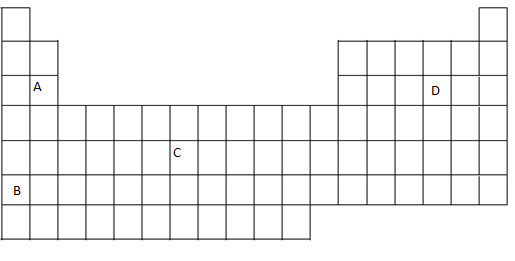 Construye un mapa conceptual con los siguientes conceptos: Grupo, Periodo, Elemento, Número atómico, Metal, No metal, metaloide. (No olvides los conectores)  (4 ptos)Colegio Técnico Industrial Don Bosco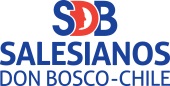 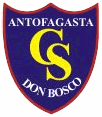 Salesianos AntofagastaDepartamento de Ciencias (Química)Colegio Técnico Industrial Don BoscoSalesianos AntofagastaDepartamento de Ciencias (Química)Colegio Técnico Industrial Don BoscoSalesianos AntofagastaDepartamento de Ciencias (Química)Colegio Técnico Industrial Don BoscoSalesianos AntofagastaDepartamento de Ciencias (Química)Colegio Técnico Industrial Don BoscoSalesianos AntofagastaDepartamento de Ciencias (Química)“Buenos Cristianos y Honestos ciudadanos.”“Buenos Cristianos y Honestos ciudadanos.”“Buenos Cristianos y Honestos ciudadanos.”“Buenos Cristianos y Honestos ciudadanos.”“Buenos Cristianos y Honestos ciudadanos.”PRUEBA DE NIVEL QUÍMICA (Primero)PRUEBA DE NIVEL QUÍMICA (Primero)PRUEBA DE NIVEL QUÍMICA (Primero)PRUEBA DE NIVEL QUÍMICA (Primero)PRUEBA DE NIVEL QUÍMICA (Primero)NOMBRE DEL ALUMNOCURSOPuntaje IdealPuntaje RealNota25NOMBRE DEL MAESTRO: Yuilda Hidalgo GutiérrezNOMBRE DEL MAESTRO: Yuilda Hidalgo GutiérrezFECHA: FECHA: FECHA: UNIDAD: Periodo de ReforzamientoUNIDAD: Periodo de ReforzamientoTIEMPO: 60 MINUTOSTIEMPO: 60 MINUTOSTIEMPO: 60 MINUTOSCONTENIDOS:                                                                        HABILIDADES:Tabla Periódica                                                                           Reconocer                                                                                      RelacionarCONTENIDOS:                                                                        HABILIDADES:Tabla Periódica                                                                           Reconocer                                                                                      RelacionarCONTENIDOS:                                                                        HABILIDADES:Tabla Periódica                                                                           Reconocer                                                                                      RelacionarCONTENIDOS:                                                                        HABILIDADES:Tabla Periódica                                                                           Reconocer                                                                                      RelacionarCONTENIDOS:                                                                        HABILIDADES:Tabla Periódica                                                                           Reconocer                                                                                      RelacionarOBJETIVOS DE APRENDIZAJE.. Analizar información que entrega la tabla periódica de los elementos químicos. OBJETIVOS DE APRENDIZAJE.. Analizar información que entrega la tabla periódica de los elementos químicos. OBJETIVOS DE APRENDIZAJE.. Analizar información que entrega la tabla periódica de los elementos químicos. OBJETIVOS DE APRENDIZAJE.. Analizar información que entrega la tabla periódica de los elementos químicos. OBJETIVOS DE APRENDIZAJE.. Analizar información que entrega la tabla periódica de los elementos químicos. 